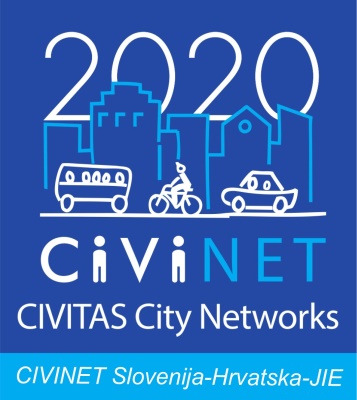 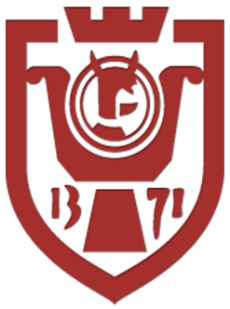 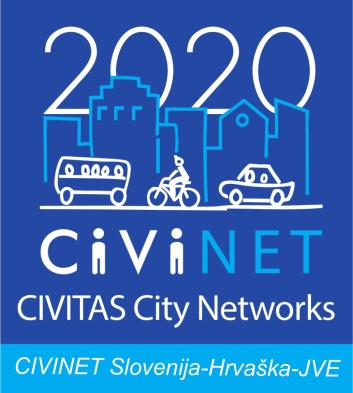 5. годишња скупштина мреже CIVINET Slovenija-Hrvatska-Jugoistočna EuropaКрушевац, 23. фебруара 2018.Град Крушевац, СрбијаД Н Е В Н И  Р Е ДМолимо да се пријавите за учешће  најкасније до петка 16. фебруара 2018. на адресу електронске поште: klara.danilovic@skgo.org или попуњавањем пријаве путем линка: https://goo.gl/ZcQRUv Dodatne informacije:Срђан Шкунца, координатор мреже CIVINET Slovenija-Hrvatska -JIET: +385 (0)51 20 94 50, E: srdjan.skunca@rijeka.hrЈелена Николић, Град КрушевацT: +381 (0) 37 414 836, E: jelena.nikolic@krusevac.rsЛидија Павић-Рогошић, Секретаријат мреже CIVINET Slo-Hr-JIET: +385 (0) 1 46 55 203, E: lidija@odraz.hrКлара Даниловић, Стална конференција градова и општинаЕ: klara.danilovic@skgo.org 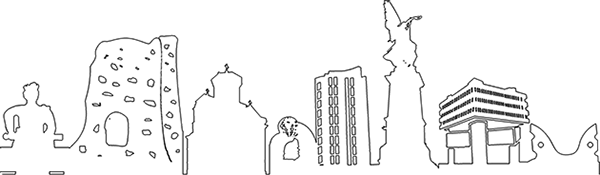 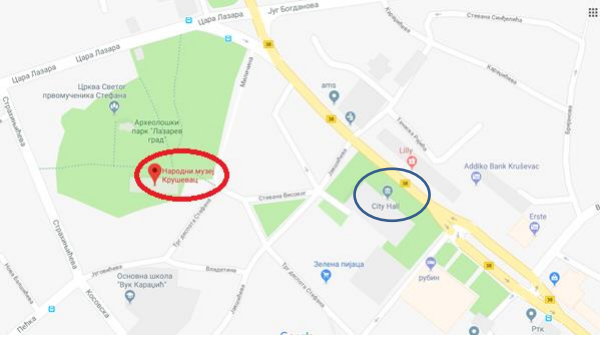 9:00 – 9:45Састанак политичког одбора мреже CIVINETПолитички одбор чине изабрани представници градова члановаСала 48 Градске управе, Газиместанска 15. ГОДИШЊА СКУПШТИНА Зграда Народног музеја Крушевац (археолошки парк Лазарев град)5. ГОДИШЊА СКУПШТИНА Зграда Народног музеја Крушевац (археолошки парк Лазарев град)9:30 – 10:15Долазак и регистрација учесника10:15 – 10:30Поздравни говориЈасмина Палуровић, градоначелник града КрушевцаСрђан Шкунца, Координатор мреже CIVINET Slo-Hr-JIE 10:30 – 10:45Извештај о активностима мреже у 2017.Лидија Павић-Рогошић, ОДРАЗ, секретаријат мреже CIVINET 10:45– 11:00План активности мреже и представљање политичке изјаве мреже CIVINET за 2018.Срђан Шкунца, Координатор мреже CIVINET Slovenija-Hrvatska-JIE11:00 – 11:15Кратка расправа 11:15– 11:30Пауза за кафуОКРУГЛИ СТО "ПЛАНИРАЊЕ ОДРЖИВЕ УРБАНЕ МОБИЛНОСТИ"ОКРУГЛИ СТО "ПЛАНИРАЊЕ ОДРЖИВЕ УРБАНЕ МОБИЛНОСТИ"11:30 - 12:30Уводно излагање:Шта је План одрживе урбане мобилности (ПОУМ) (енг.SUMP) и које новости доноси у планирањуВладо Бабић, Град ЉубљанаПримери  ПОУМ-ова: Изазови и како их решити? Град Љубљана, Јанез Кожељ, Град ЉубљанаГрад Малме (Шведска), Милан Обрадовић, члан тима за израду плана Град Крушевац, Јелена Николић, Град Крушевац12:30 - 13:00РазговорМодератор: Срђан ШкунцаПРЕДСТАВЉАЊЕ СИСТЕМА ЈАВНИХ БИЦИКАЛАПРЕДСТАВЉАЊЕ СИСТЕМА ЈАВНИХ БИЦИКАЛА13:00 - 13:45„Nextbike“, Крешимир Дворски„Bicikelj“ Љубљана, представник града Љубљане13:45 – 14:30Ручак14.45 –  16:00Туристички обилазак града